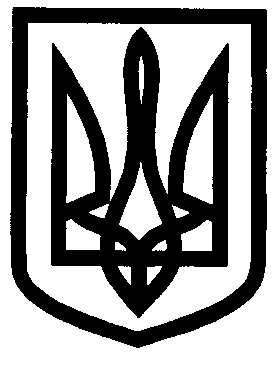 УКРАЇНАУПРАВЛІННЯ ОСВІТИІЗЮМСЬКОЇ МІСЬКОЇ РАДИХАРКІВСЬКОЇ ОБЛАСТІНАКАЗ02.11.2020											№ 406Керуючись ст. 122 КЗпП України, п. 3.6.10 розділу 3 та п.п. 5.2.1, 5.2.4 розділу 5 Положення «Про управління освіти Ізюмської міської ради Харківської області», на підставі листа комунального вищого навчальному закладу «Харківська академія неперервної освіти» від 28.10.2020 року № 550, «Про дистанційні тематичні спецкурси у листопаді 2020 року», плану-графіка підвищення кваліфікації керівних кадрів та педагогічних працівників закладів освіти Харківської області на тематичних спецкурсах (15 годин) в листопаді 2020 року, з метою створення умов для якісного підвищення кваліфікації педагогічних працівників закладів освіти м. ІзюмНАКАЗУЮ:1. Направити на курси підвищення кваліфікації до КВНЗ «Харківська академія неперервної освіти» (дистанційна форма) в період:- 06.11.2020 року;- з 09.11.2020 року по 10.11.2020 рокутаких педагогічних працівників:2. Керівникам закладів освіти:2.1. Довести інформацію до відома педагогічних працівників.2.2. Організувати участь за дистанційною формою навчання педагогічних працівників.2.3. Забезпечити технічну підтримку навчання там, де в цьому виникне необхідність.3. Контроль за виконанням цього наказу покласти на начальника відділу кадрового та правового забезпечення Лесик О.П.Начальник управління освіти 				О. БЕЗКОРОВАЙНИЙВізи:Юрист групи з централізованогогосподарського обслуговування закладівта установ освіти управління освіти 			Леонід Науменко«_____»______________________________ Наталія Терновська 099 546 91 08Про курси підвищення кваліфікації в листопаді 2020 року№ з/пТемаПІБ педпрацівникаНазва ЗОМетодика систематизації документів у бібліотеках ЗЗСО за таблицями Універсальної десяткової класифікації (для бібліотекарів)Жернова Вікторія СергіївнаІзюмська гімназія №1 Методика систематизації документів у бібліотеках ЗЗСО за таблицями Універсальної десяткової класифікації (для бібліотекарів)Прокопенко Наталія МиколаївнаІЗОШ І-ІІІ ступенів № 6Методика систематизації документів у бібліотеках ЗЗСО за таблицями Універсальної десяткової класифікації (для бібліотекарів)Шевченко Тамара ІванівнаІЗОШ І-ІІІ ступенів №11Методика систематизації документів у бібліотеках ЗЗСО за таблицями Універсальної десяткової класифікації (для бібліотекарів)Махова Маргарита ПетрівнаІзюмська гімназія №3Змішане навчання в початковій школі.Волкова Юлія ВасилівнаІзюмська гімназія №1 Розвиток психосоціальної стійкості до стресуЛавриненко Ольга ОлексіївнаІЗОШ І-ІІІ ступенів №10Організація освітнього процесу з трудового навчання та технологій в умовах дистанційного та змішаного навчання.Організація освітнього процесу з трудового навчання та технологій в умовах дистанційного та змішаного навчанняЛогвін Тетяна ВасилівнаІзюмська гімназія №1 Організація освітнього процесу з трудового навчання та технологій в умовах дистанційного та змішаного навчання.Організація освітнього процесу з трудового навчання та технологій в умовах дистанційного та змішаного навчанняПисьмак Оксана ОлександрівнаІЗОШ І-ІІІ ступенів №4Організація роботи ЗЗСО в умовах змішаного навчання Котенко Вікторія ВіталіївнаІзюмська гімназія №1 Викладання основ геології у курсі географії.Луговець Олена ОлександрівнаІЗОШ І-ІІІ ступенів № 12Викладання основ геології у курсі географії.Василенко Віта Павлівна ІЗОШ І-ІІІ ступенів № 12Викладання основ геології у курсі географії.Сердюк Дмитро ІгоревичІЗОШ І-ІІІ ступенів № 11Змішане навчання в початковій школі.Борщ Наталія ВікторівнаІЗОШ І-ІІІ ступенів № 12Змішане навчання в початковій школі.Болгарська Ганна СергіївнаІЗОШ І-ІІІ ступенів № 11Змішане навчання в початковій школі.Івченко Світлана ВолодимирівнаІЗОШ І-ІІІ ступенів №10Мистецтво в освітньому процесі закладу дошкільної освіти (для педагогічних працівників закладів дошкільної освіти)Овчарова Людмила ІванівнаІзюмський ЗДО № 9Запобігання проявам насильства в освітньому процесі закладів дошкільної освіти (для педагогічних працівників закладів дошкільної освіти)Завгородня Ірина АнатоліївнаІДНЗ № 12Ефективні педагогічні технології в дошкільній освітіКурип’ятник Ірина ВолодимирівнаІДНЗ № 12Ефективні педагогічні технології в дошкільній освітіІваненко Ірина МихайлівнаІДНЗ № 17Медіаосвіта як технологія виховання в НУШДемченко Олена ВалеріївнаІзюмська гімназія №3Медіаосвіта як технологія виховання в НУШСердюк Наталія СергіївнаІзюмська гімназія №3Медіаосвіта як технологія виховання в НУШРадченко Оксана ОлександрівнаКЗ «Кам’янський ліцейМедіаосвіта як технологія виховання в НУШДеміденко Світлана ВікторівнаІЗОШ І-ІІІ ступенів №10Підготовка учнів до участі в інтелектуальних змаганнях та МАН (для вчителів зарубіжної літератури та російської мови)Петришко Надія Миколаївна ІЗОШ І-ІІІ ступенів №11